国际专利分类专门联盟（IPC联盟）IPC修订工作组第四十二届会议2019年11月4日至8日，日内瓦经修订的议程草案秘书处编拟会议开幕通过议程
见本文件。五局合作第一工作组——分类工作组虚拟技术会议的报告
由国知局代表五局进行口头报告。涉及机械领域的IPC修订项目
参见项目：C 498、C 499、F 089、F 104、F 106、F 107、F 113、F 115、F 123和F 127。涉及电学领域的IPC修订项目
参见项目：C 493、C 497、C 500、F 050、F 068、F 070、F 071、F 081、F 094、F 097、F 098、F 110、F 116、F 119、F 121和F 126。涉及化学领域的IPC修订项目
参见项目：C 490、C 492和F 082。涉及电学领域的IPC分类定义项目
参见项目：D 310。涉及化学领域的IPC分类定义项目
参见项目：D 312。涉及机械领域的IPC维护项目
参见项目：M 629、M 787和M 800。涉及电学领域的IPC维护项目
参见项目：M 628、M 791、M 795、M 796、M 797和M 799。涉及化学领域的IPC维护项目
参见项目：M 792、M 793和M 794。M 200至M 500项目中删除非限制性参见（NLR）的状况
参见项目：M 212、M 217、M 218和WG 191。IPC信息技术支持的最新信息
由国际局介绍。工作组下届会议通过报告会议闭幕开幕会议将于2019年11月4日（星期一）上午10时在产权组织总部举行，地址：34，chemin des Colombettes，Geneva。[文件完]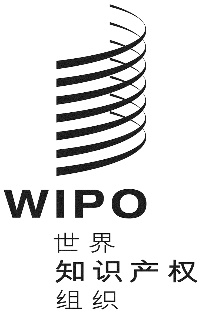 CIPC/WG/42/1 PROV.2IPC/WG/42/1 PROV.2IPC/WG/42/1 PROV.2原 文：英文原 文：英文原 文：英文日 期：2019年10月24日  日 期：2019年10月24日  日 期：2019年10月24日  